TRAVEL NETWORK SIGN UP FORMSign up to the local travel network and become eligible for funding and assistance to improve travel options to your site and help improve air quality.WestTrans is a partnership of the six west London Boroughs of Ealing, Brent, Hammersmith and Fulham, Harrow, Hillingdon and Hounslow. We are delivering a new scheme for faith sites which is funded through a combination of the Mayor’s Cleaner Air Programme and west London boroughs.  WestTrans can help you improve access to your site for your visitors by funding on-site improvements like cycle stands, provide cycle training, ‘how to get to’ maps and help you access car share and community transport services. SITE DETAILSNATURE OF FAITH SITECONGREGATION, STAFF and VISITORSCURRENT SUSTAINABLE TRAVEL PROMOTIONOTHER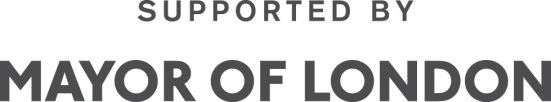 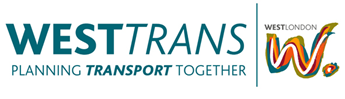 Name of faith site and religionKey contact and positionAddressPost CodeTelephone numberEmailWhat is the pattern of activities (worship/prayer/other) carried out at the site? Please include days and times of any community group activities as well.What are the key festivals and times when the site has the highest visitor numbers?What is the approximate size of the congregation (please indicate additional information available such as gender and approximate ages)?Approximately how many people attend each of the key festivals at this site? What is the total number of individuals employed at the site (please identify full and part time)? Excluding the congregation, approximately how many visitors does the site attract? What is the approximate size of the congregation (please indicate additional information available such as gender and approximate ages)?Is travel and access information currently being provided to visitors? If so, how?Does the site experience problems with congestion or visitor parking?Does the site have secure visitor cycle parking?What are the closest public transport links / routes which serve the site?How is the pedestrian access to the site? (Footpaths, lighting etc.)Does the site make use of or promote car share or community transport services to visitors?Does the site have storage, changing and/or showering facilities for visitors?Do you experience any other transport issues or problems?Does the site subscribe to any other sustainability, environmental or green initiatives? If so please elaborate.Is the site a member of any other community groups which could be interested by this scheme?Would you like to receive further information about any of the offerings for faith sites? If so please state which are of particular interest to you.